6. SINIF FEN BİLİMLERİ SORULARI1)Aşağıdaki yapılardan hangisi bitki hücresini dış etkilerden korur ve bitkiye dayanıklılık sağlar? 
A) Hücre zarı 
B) Çekirdek 
C) Hücre duvarı (çeperi) 
D) Koful2) Yapı ve görevleri aynı olan hücrelerin bir araya gelmesiyle aşağıdakilerden hangisi oluşur? 
A) Organ 
B) Doku 
C) Sistem 
D) Organizma3)Aşağıdakilerden hangisi hem bitki hem de hayvan hücresinde ortak bulunan organellerden değildir? 
A) Kloroplast 
B) Mitokondri 
C) Çekirdek 
D) Hücre Zarı4)Aşağıdakilerden hangisi bitki ve hayvan hücresi arasındaki farklardan değildir? 
A) Bitki hücresinde kloroplast vardır 
B) Bitki hücresi yuvarlak hayvan hücresi köşelidir 
C) Bitki hücresinde hücre duvarı vardır. 
D) Hayvan hücresinde sentrozom vardır.5)Aşağıdakilerden hangisi yalnız bitki hücresinde bulunur? 
A) Mitokondri 
B) Sentrozom 
C) Kloroplast 
D) Çekirdek6)Bir hücre mikroskopta incelendiğinde mitokondri sayısının normalden fazla olduğu görülüyor. Bunun sebebi aşağıdakilerden hangisidir? 
A) Hücre sindirim yapmaktadır. 
B) Hücre salgılama yapmaktadır. 
C) Hücre enerji gerektiren bir iş yapmaktadır. 
D) Hücre protein7)Aşağıda verilen kemiklerden hangisi kısa kemiktir?
A) Göğüs kemiği  B) Kaburga kemiği  C) Bilek kemiği  D) Kaval kemiği sentezlemektedir.8)Aşağıda verilenlerden hangisi, kol ve bacakların hareket ettirilmesinde etkili değildir?
A) Kemikler 
B) Düz kaslar 
C) Çizgili kaslar 
D) Eklemler9)Aşağıdakilerden hangisi soluk alıp vermeyi hızlandırmaz?
A) Dağa tırmanmak
B) Paraşütle uçaktan atlamak
C) Akşam saat 22.30'da uyumak
D) Koşmak10)Kırmızı kan hücreleri aşağıdaki yapılardan hangisinde üretilir? 
A) Kemik iliği 
B) Karaciğer 
C) Akciğer 
D) Kalp11)İnsanda akyuvar sayısının azalmasıyla aşağıdakilerden hangisi meydana gelebilir? 
A) Solunum zorluğu çekilir. 
B) Kanda çok az oksijen taşınır. 
C) Vücudun enerji üretimi azalır. 
D) Vücut direnci zayıflar.12)I. Aort atar damarı 
II. Akciğer toplardamarı 
III. Akciğer atar damarı
Yukarıdaki damarlardan hangileri büyük dolaşımda görevlidir? 
A) yalnız I 
B) I ve II 
C) II ve III 
D) I, II ve III13)Sağ karıncık → A → Akciğer → B → Sol kulakçık
Yukarıda verilen küçük kan dolaşımı şemasında A ve B yerine aşağıdakilerden hangisi yazılmalıdır?
          			
A) Atardamarlar -		Kılcal damarlar
B) Kılcal damarlar - 		Toplardamarlar
C) Akciğer atardamarı - 	Akciğer toplardamarı
D) Akciğer toplardamarı - 	Akciğer atardamarı14)Kuvvet ölçen araca ne denir? 
A) Dinamometre 
B) Barometre 
C) Manometre 
D) Eşit kollu terazi15)11 N ve 4 N büyüklüğündeki iki kuvvetin bileşkesinin en büyük değeri kaç Newton’dur? 
A) 7      B) 15      C) 22      D) 4416)Aşağıdakilerden hangisi kuvvet birimidir? 
A) Metre 
B) Pascal 
C) Newton 
D) Joule17)360 metrelik yolu 30 sn’de alan bir hareketlinin ortalama hızı kaç m/sn’dir? 
A) 9      B) 12      C) 15      D) 1818)Hız – zaman grafiği şekildeki gibi olan bir hareketlinin 6.sn ve 9.sn arasında aldığı yol kaç metredir? 
A) 4      B) 8      C) 12      D) 16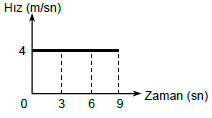 19)K ışınının ayna ile yaptığı açı 30o dir. 
Buna göre K ışınının yansıma açısı kaç derecedir? 

A) 30      B) 40      C) 50      D) 60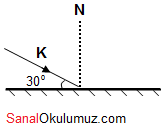 20)Şekildeki düz aynaya gelen ışın aynadan yansıdıktan sonra A, B, C ve D noktalarının hangisinden geçer? 
A) D      B) C      C) B      D) A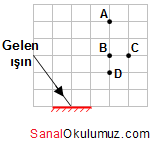 21)Aşağıdakilerden hangisi ışığı daha fazla soğurur? 
A) Koyu renkli giysiler 
B) Açık renkli giysiler 
C) Metal ürünler 
D) Cam ürünler22)Aşağıdakilerden hangisi dağınık yansımaya neden olur? 
A) Ayna 
B) Çelik tencere yüzeyi 
C) Halı 
D) Durgun su yüzeyi23)Yansıma olayı ile ilgili aşağıdakilerden hangisi yanlıştır? 
A) Işık ışınları pürüzsüz yüzeylerden düzgün yansır. 
B) Yansıma eğri yüzeylerde de gerçekleşebilir. 
C) Işık ışınları pürüzlü yüzeylerden dağınık yansır. 
D) Işığı dağınık yansıtan cisimler daha parlak görünür.24)Oğuz dağa doğru seslendikten 6 saniye sonra sesini tekrar duyuyor. Oğuz ile dağ arasındaki mesafe kaç metredir? (Sesin havadaki hızı 340m/s dir) 
A) 780      B) 1020      C) 1700      D) 204025)“Sesin kaynaktan çıktıktan sonra herhangi bir engele çarparak geldiği ortama geri dönmesine ………….. denir.” cümlesinde boşluğa gelecek kelime hangisidir? 
A) Yankı      B) Kırılma      C) Akustik      D) Soğurulma26)Şekildeki piyano kuyruğunun kapağının izleyicilere doğru açılmasının nedeni hangisidir? 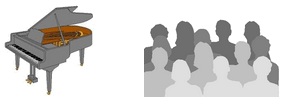 
A) Sesin soğurulmasını sağlamak 
B) Sesin yansıyıp piyanoya dönmesini sağlamak 
C) Sesin kalitesini düşürmek 
D) Sesin yansıyıp izleyicilere gitmesini sağlamak27)Aşağıdakilerden hangisine tohumun çimlenmesinde ihtiyaç yoktur? 
A) Nem 
B) Uygun sıcaklık 
C) Oksijen 
D) Işık28)Bitkideki çiçekler toplanırsa bitki aşağıdakilerden hangisini gerçekleştiremez? 
A) Büyümeye devam etme 
B) Besin üretme 
C) Tohum oluşturma 
D) Su ve mineralleri kökten gövdeye iletme29)Aşağıda verilen çiçek kısımlarından hangisi renk ve kokularıyla böcekleri çiçeğe çekerek tozlaşmaya yardim eder? 
A  ) Dişi üreme organı  	B) Çanak yapraklar 
C) Erkek üreme organı   	D) Taç yapraklar30)Çiçekli bitkide tozlaşmadan sonra çiçek yapısında görülen ilk olay ..................." ifadesini aşağıdakilerden hangisi doğru olarak tamamlar? 
A) Meyve oluşumudur. 
B) Döllenmedir. 
C) Yaprak oluşumudur. 
D) Spor oluşumudur.31)Bir tohumun çimlenmesi için;
I. Uygun sıcaklık 
II. Su 
III. Hava 
IV. Işık 
gibi etmenlerden hangilerinin bulunması gerekir? 
A) I – II 
B) II – III 
C) I –II – III 
D) I – II – III – IV32)Döllenme, Tozlaşma, Meyve,Tohum terimlerini oluşum sırasına göre sıralanışı aşağıdakilerden hangisidir? 
A) Tozlaşma - Tohum - Meyve - Döllenme 
B) Meyve - Tohum - Tozlaşma -Döllenme 
C) Tozlaşma - Döllenme - Tohum - Meyve 
D) Meyve - Döllenme - Tozlaşma – Tohum33) canlılardan hangi ikili başkalaşım geçirir. 
A) Deniz yıldızı - ahtapot 
B) Kelebek - kurbağa 
C) Kelebek - yılan 
D) Deniz kestanesi – kurbağa34)Aşağıda verilen canlılardan hangisi memeliler grubuna girmez? 
A) Yarasa 
B) Yunus 
C) Balina 
D) Papağan35)I. Tavuk 
II. Timsah 
III. İnek 
Yukarıdaki canlılardan hangisi aynı şekilde ürer? 

A) I, II ve III   B) I ve II C) I ve III D ) II ve III36) canlılar yumurtadan çıktıktan sonra gelişim dönemlerinde değişikliğe uğrayarak ana canlıya benzerler. Bu olaya baskalaşım denir. Aşağıdaki canlılardan hangisi baskalaşım geçirir? 
A) Yılan B) Kaplumbağa  C) Kurbağa  D) Balık37) Aşağıda verilen canlılardan hangisinde döllenme, ana canlının vücudu dışında gerçekleşir? 
A) Yıla 
B) Eşek 
C) Penguen 
D) Balık38)Aşağıdakilerden hangisi ısıyı iyi iletmez? 
A) Tahta      B) Gümüş      C) Demir      D) Bakır39) Aşağıdaki enerji kaynaklarından hangisi yenilenemez enerji kaynağıdır? 
A) Rüzgar enerjisi 
B) Fosil yakıtlar 
C) Hidroelektrik 
D) Güneş40)
Yandaki şekilde kap içindeki suya bir ısıtıcıyla ısı verilmektedir. 
Su içinde ısının yayılması hangi şekilde gerçekleşir? 

A) İletim 
B) Konveksiyon 
C) Radyasyon 
D) Işıma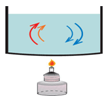 41) şekilde numaralandırılmış olarak verilen ısının yayılma şekilleri aşağıdakilerinhangisinde doğru olarak verilmiştir?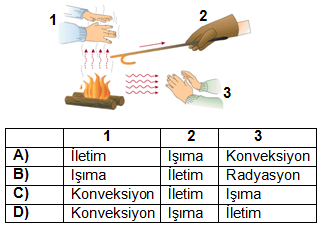 42)I. Sıcaklığı 25 oC olan demir çubuk
II. Sıcaklığı 0 oC olan demir çubuk
III. Sıcaklığı 40 oC olan demir çubuk
Yukarıdaki demir bloklarının moleküllerinin titreşim hızları arasındaki ilişki hangi seçenekte doğru olarak verilmiştir? 

A) I > II > III      B) III > I > II 
C) III > II > I      D) II > III > I
43)Yukarıda bazı maddelerin molekül modelleri verilmiştir. Buna göre bu maddelerin ısıyı en iyi iletenden en kötü iletene doğru sıralaması nasıldır? 
A) 2 - 1 - 3      B) 2 - 3 - 1 
C) 1 - 2 - 3      D) 3 - 1 – 2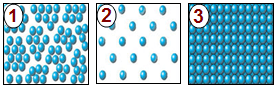 44)Aynı metalden yapılmış aşağıdaki iletken tellerden direnci en küçük olan hangisidir? (L: uzunluk; S: kesit alanı) 
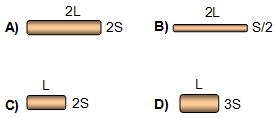 45)Bir iletkenin hangi özelliğinin fazla olması direncini arttırır? 
A) Boyu  B) Ağırlığı  C) Kalınlık  D) Yoğunluğu46)

Şekildeki devrede ampulün yanması için kaptaki x sıvısı aşağıdakilerden hangisi olamaz? 
A) Tuzlu su  B) Asitli su   C) Şekerli su  D) Limonlu su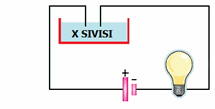 47)Elektrik kablosunun dışındaki plastik ile ilgili;
I. Bizi elektrik çarpmalarına karşı korur.
II. Elektrik akım hızını artırır.
III. Elektrik akım yönünü düzenler. yargılarından hangileri doğrudur?A) Yalnız I 	B) I ve II 
C) I ve III	 D) II ve III48)
Şekildeki devrede K ampulünün parlaklığının arttırılması için ne yapılmalıdır? 

A) Reostanın sürgüsü ok yönünde hareket ettirilmelidir. 
B) Ampul sayısı arttırılmalıdır. 
C) Reostanın sürgüsü okun tersi yönde hareket ettirilmelidir. 
D) Kullanılan iletkenin uzunluğu arttırılmalıdır.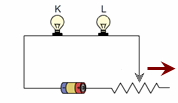 1-C2-B3-D4-B5-C6-C7-C8-B9-C10-A11-D12A13-C14-A15-B16-C17-B18-C19-D20-C21-A22-C23-A24-B25-A26-D27-D28-C29-D30-B31C32-C33-B34-D35-B36-C37-D38-A39-B40-B41B42-B43D44-D45-A46-C47-A48-C